Read Write Inc This week’s “Spag” (spelling, punctuation and grammar) theme is using conjunctions. We will also be reminding ourselves of how and when to use capital letters, question marks and exclamation marks. Here are a variety of activities to work through with your child.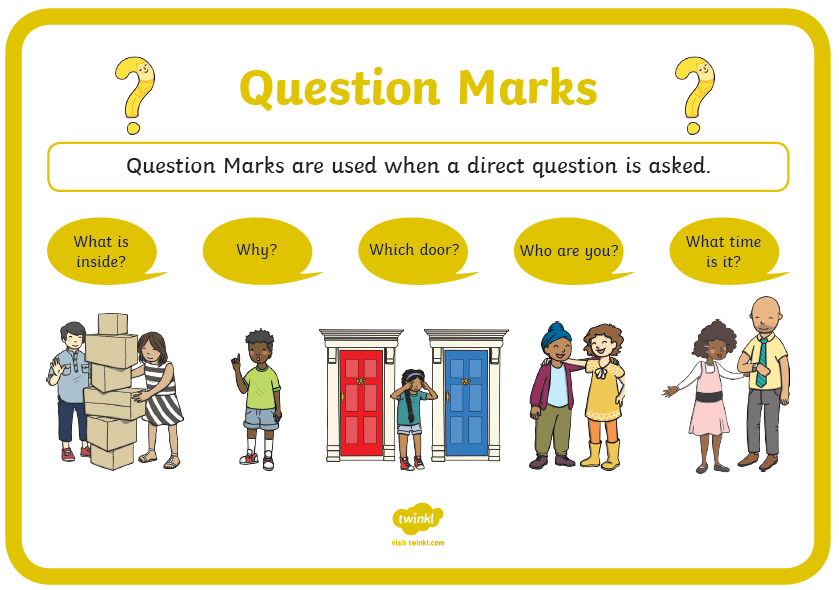 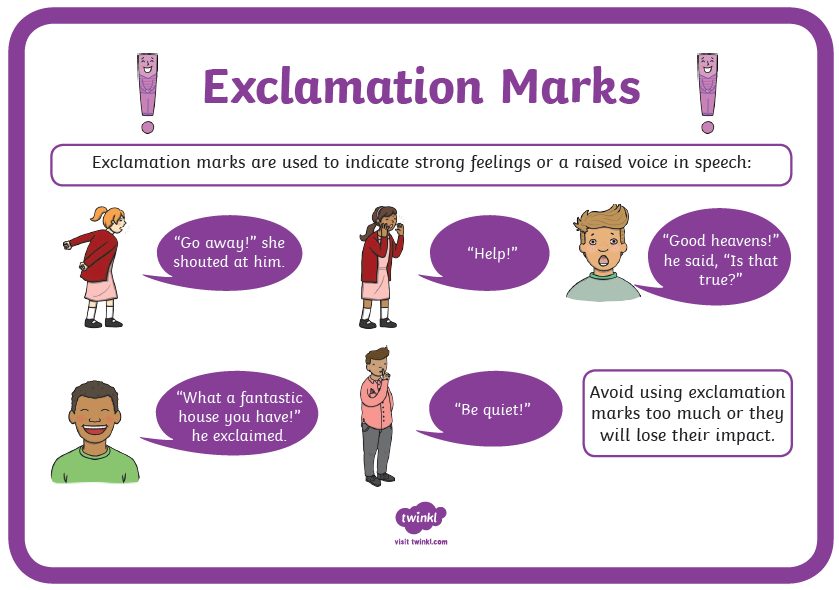 Add a full stop or a question mark at the end of each sentence:Where is the postboxI saw a funny film last nightThere are lots of fish in my pondDo you want a piece of cakeWhat time do I need to get upIt is Saturday tomorrowNow add a full stop and a capital letter or full stop to each sentence:how are you feeling todayi have a best friend called samwhere is new yorkhave you read “charlie and the chocolate factory”it is nearly may have a cat called mittens and a dog called busterNow choose a full stop, exclamation mark or question mark to add to the end of each sentence: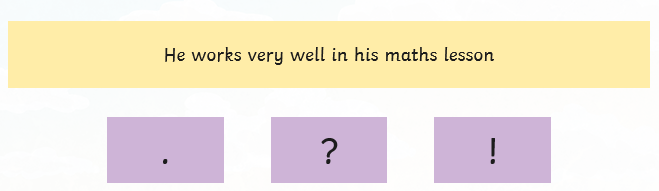 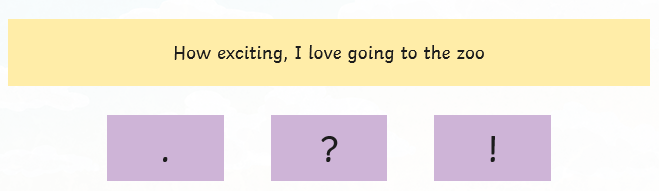 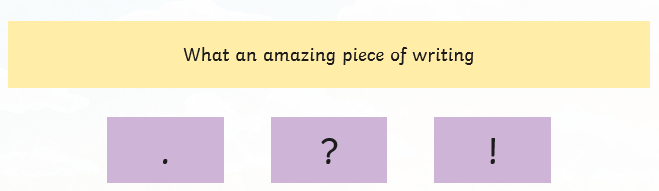 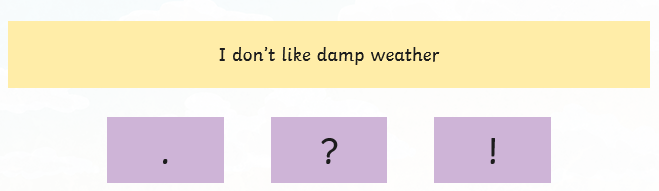 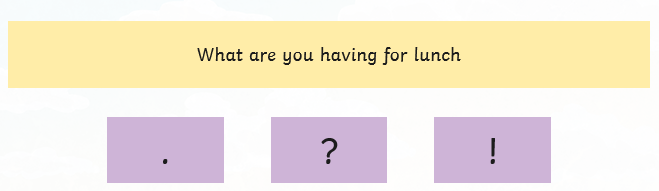 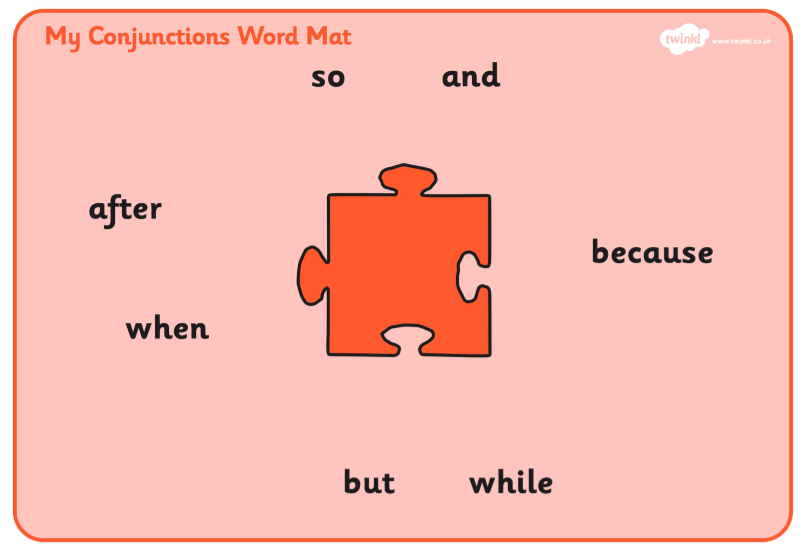 Conjunctions are used to link together different parts of a sentence.                                                                                       and 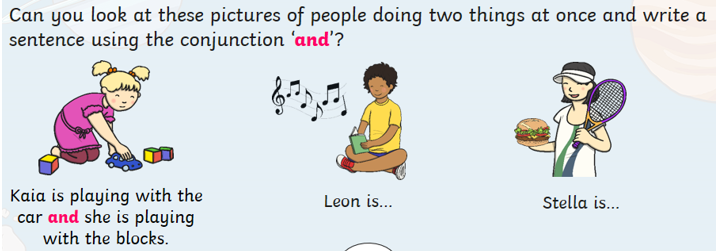 Leon is _______________________________________________________________________________________________________________Stella is _______________________________________________________________________________________________________________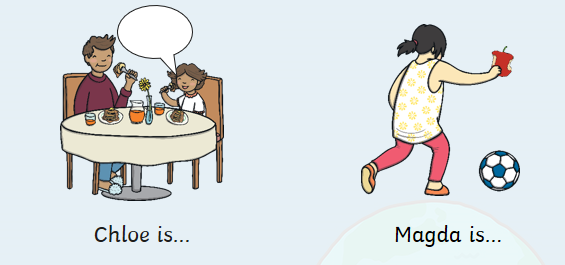 Chloe is ______________________________________________________________________________________________________________Magda is ____________________________________________________________________________________________________________or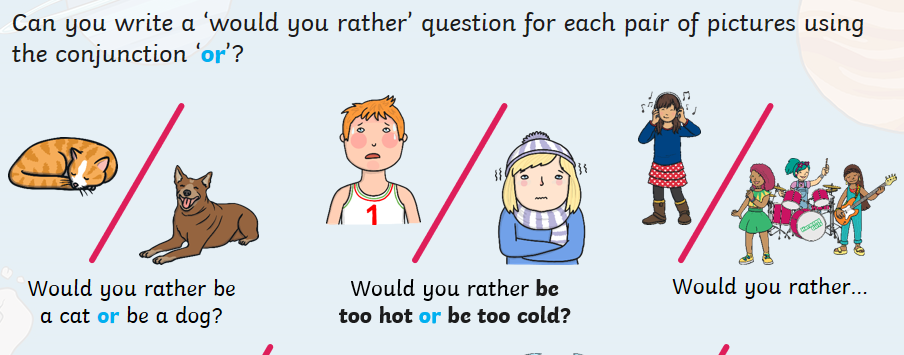 Would you rather ________________________________________________________________________________________________________________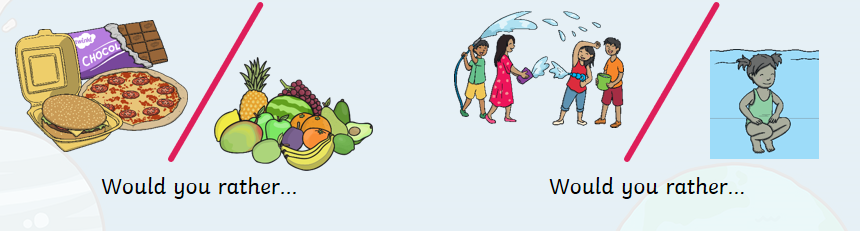 Would you rather _______________________________________________________________________________________________________Would you rather _______________________________________________________________________________________________________but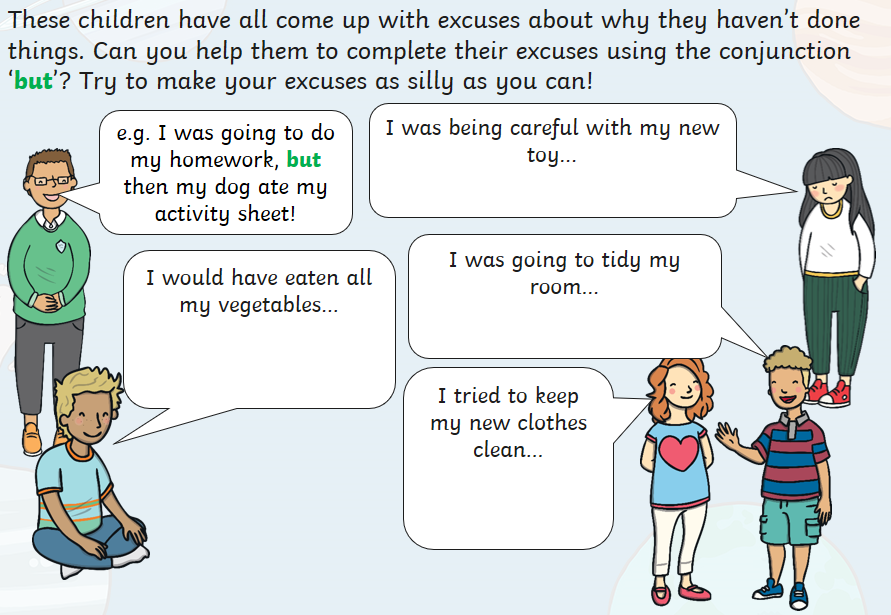 I was being careful with my new toy but_______________________________________________________________________________I would have eaten all my vegetables but _____________________________________________________________________________I was going to tidy my room but _______________________________________________________________________________________I tried to keep my new clothes clean but ______________________________________________________________________________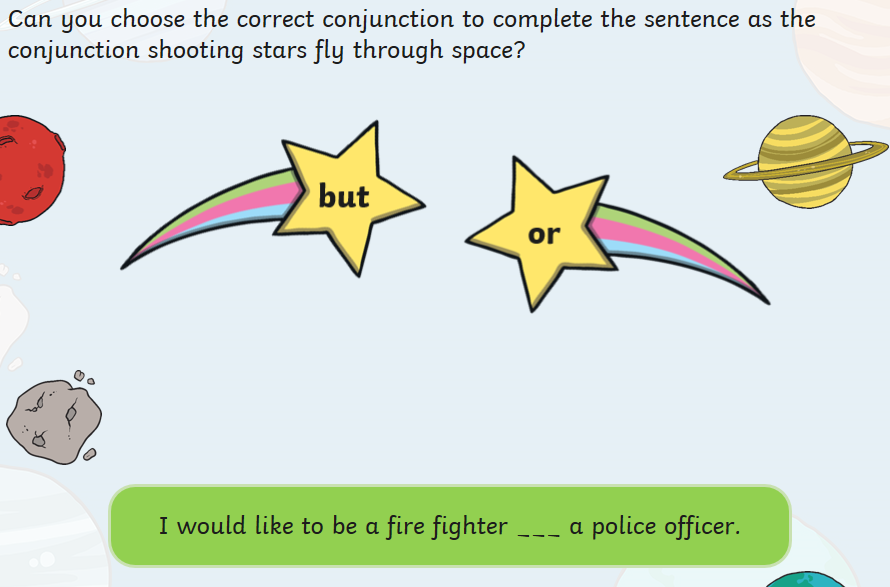 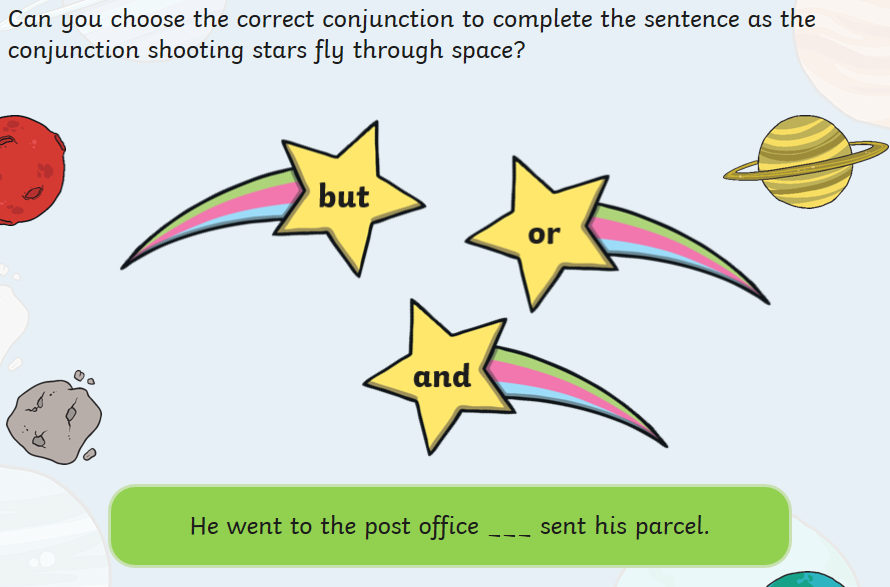 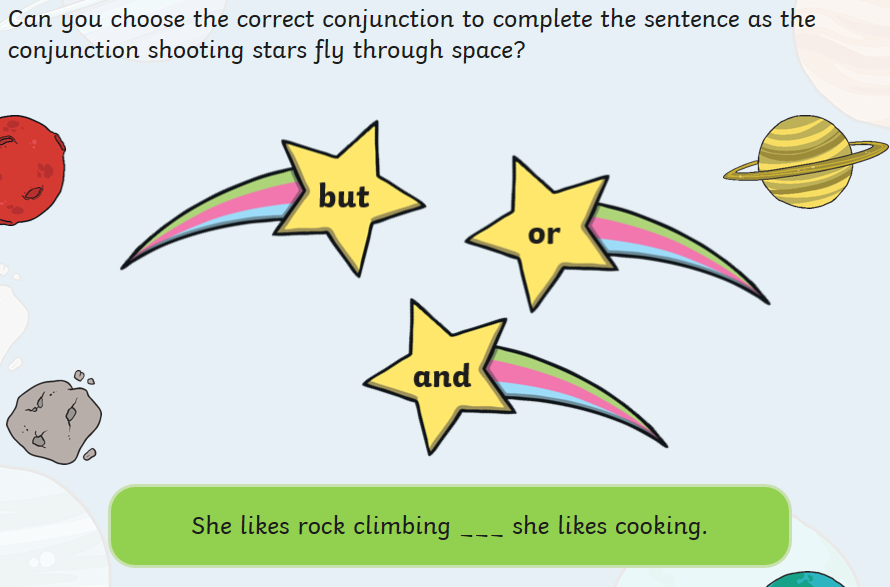 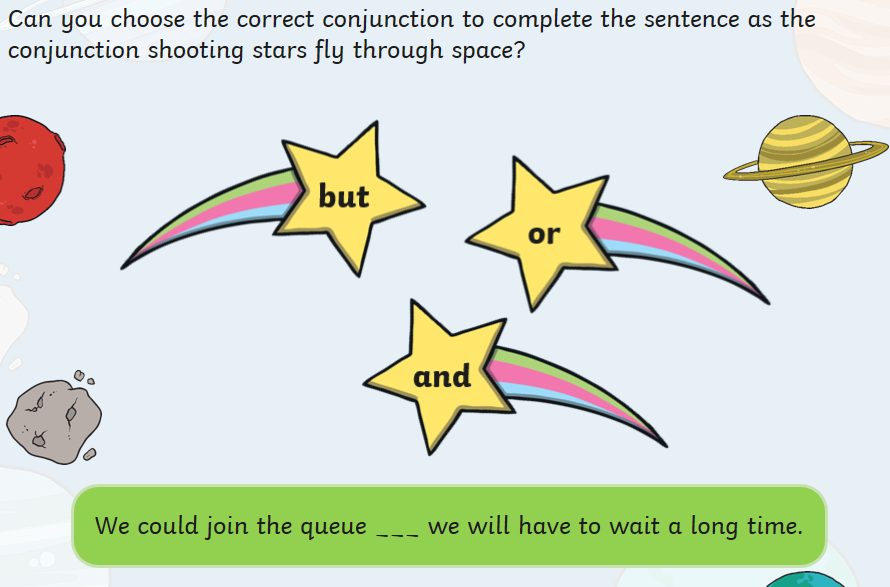 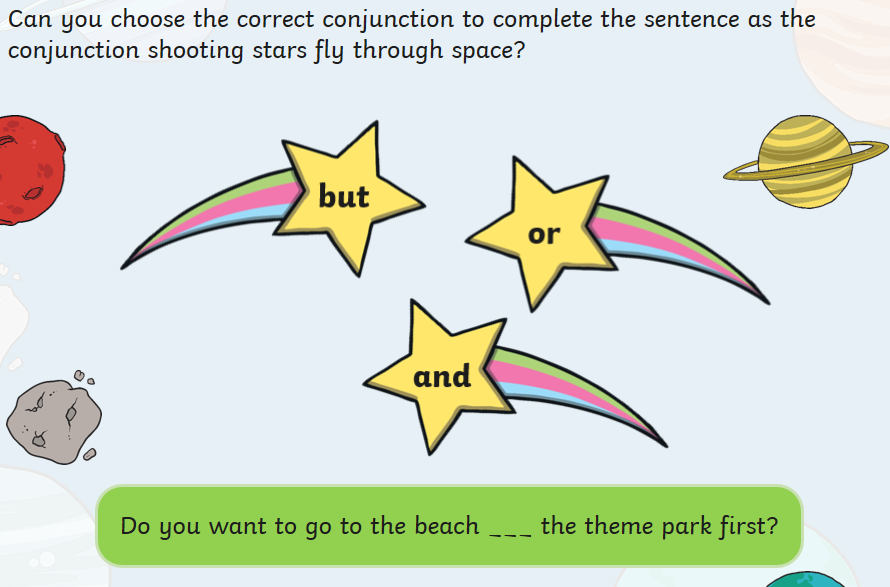 